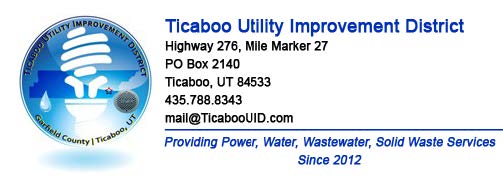 TICABOO UTILITY IMPROVEMENT DISTRICTPUBLIC NOTICE Public Hearing-  2024 Power Plant Diesel SurchargeDATE:             Wednesday February 7th , 2023TIME:              6:00 PM LOCATION:   	Electronic MeetingPursuant to House Bill 5002, 'Open and Public Meetings Act Amendments,' passed during the 2020 Fifth Special Session of the Utah Legislature and codified under Utah Code Ann. § 52-4-207(4), I, Alexa Wilson, hereby make the following written determination in my capacity as Chair of the Board of Trustees of the Ticaboo Utility Improvement District warranting the TUID Board to convene and conduct electronic meetings without a proper anchor location:AGENDA 1. Call Meeting to Order – Alexa Wilson   a. Roll Call of Board Members – Alexa Wilson2. Adoption of Agenda – Alexa Wilson3. Approval of minutes from Minutes need approved from 1/10/2024 meeting- Alexa Wilson4. Review procedures for handling electronic participation by the public – Alexa Wilson5. Public Comment -- TUID welcomes comments from the public. The Board sets aside 15 minutes at each Board meeting to hear from anyone wishing to speak. Each presenter is allowed one opportunity and has up to three (3) minutes for remarks.  Any member of the public who desires to make a comment shall use the 'raise hand' feature during the Google Meet meeting.  The public comment segment of the Board meeting is not the time for a question-and-answer discussion. TUID staff are available for dialogue outside of Board meetings. 6. Call to enter into public hearing for the discussion and relevant approvals and resolutions for the adoption of a diesel fuel surcharge- Alexa Wilson 7. Enter back into regular meeting. – Alexa Wilson8. Board Reports and business- Updates on grants and alternative power initiatives- Alexa Wilson. Updates- Amy Golden, Mike Morlang. 9. Board discussion NLP solid waste (garbage) fees.10. Ray Golden- NLP Management Company, expense and investment report.11. General Manager and Management Team report. John Motley- Ray Golden.12. Public comments/questions13. Confirm the next meeting date.14. Adjournment     